ПРОТОКОЛ №1за проведено неприсъствено заседание на Обществения съвет към ОУ „Свети Иван Рилски“Днес, 24.10.2022г., в изпълнение на чл. 267 ал. 1 от Закона за предучилищното и училищното образование, се проведе неприсъствено заседание на обществения съвет към ОУ „Св. Иван Рилски“. Всеки от членовете на обществения съвет получи имейл с необходимите материали по дневния ред, за да може да ги разгледа и съгласува. На заседанието взеха участие 5 членове на обществения съвет.Налице е кворум за вземане на решения.На заседанието се предложи и прие следния дневен ред:1. Отчет за изпълнението на бюджета на училището към 30.09.2022 г.2. Организационни въпросиГласували:„ЗА” - 5„ПРОТИВ”- 0 „ВЪЗДЪРЖАЛИ СЕ”- 0 Не бяха дадени други предложения.По т. 1 от дневния ред – членовете на обществения съвет на училището бяха запознати с отчета за изпълнението на бюджета на училището към 30.09.2022г. Гласували:„ЗА” - 5„ПРОТИВ”- 0 	„ВЪЗДЪРЖАЛИ СЕ”- 0 На основание  чл. 16 от Правилник за създаването, устройството и дейността на обществените съвети към детските градини и училищата, Общественият съветР  Е  Ш  И :Съгласува така представения отчет за изпълнението на бюджета на училището към 30.09.2022г.По т.2 от дневния ред – следвайки разпоредбата на чл. 15, ал.1, т.1 от Правилника за създаването, устройството и дейността на обществените съвети, г-жа Христина Колева предложи замяна на редовния член г-жа Елица Райчева с г-н Мартин Златков, който е резервен член. Промяната е необходима във връзка с това, че дъщерята на г-жа Райчева, вече не е ученичка в ОУ „Свети Иван Рилски“.Гласували:„ЗА” - 5„ПРОТИВ”- 0 	„ВЪЗДЪРЖАЛИ СЕ”- 0 На основание  чл. 16 от Правилник за създаването, устройството и дейността на обществените съвети към детските градини и училищата, Общественият съветР  Е  Ш  И :Редовният член Елица Райчева да се замени с г-н Мартин ЗлатковКъм протокола от заседанието е приложена цялата кореспонденция с членовете на обществения съвет във връзка с обсъжданите и съгласувани въпроси по дневния ред.Председател на Обществения съвет                                     Изготвил:………………………                                                              …………………………./Христина Колева/                                                                /Дияна Никифорова-Малинова/24.10.2022г.                                                                                        Гр. Перник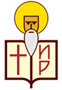 ОСНОВНО УЧИЛИЩЕ„СВ. ИВАН РИЛСКИ”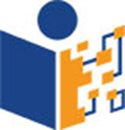 град Перник 2300, кв. “Монте Карло” №1, тел. : 076 607612, e-mail: school@ouivanrilski.comград Перник 2300, кв. “Монте Карло” №1, тел. : 076 607612, e-mail: school@ouivanrilski.comград Перник 2300, кв. “Монте Карло” №1, тел. : 076 607612, e-mail: school@ouivanrilski.com